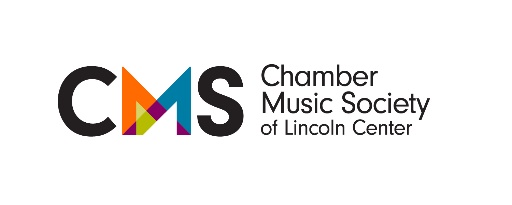 新闻稿，请尽快发布11/13/2023林肯中心室内乐协会2023年中国巡演八场音乐会 六座城市11月29日—12月12日香港 | 深圳 | 上海 | 南京 | 北京 | 天津将在四所音乐院校举办大师课 传授室内乐精髓（美国纽约，2023年11月13日）— 林肯中心室内乐协会（The Chamber Music Society of Lincoln Center，简称 CMS）是全球最大最具影响力的室内乐组织之一，将于2023年11月29日至12月12日再次来到中国巡演，足迹跨越六座城市，举行八场音乐会，并为四所音乐学院的学生们举办大师班。此次巡回演出将由CMS的联合艺术总监钢琴家吴菡和大提琴家大卫·芬克尔（David Finckel）带队，与另外四位杰出的CMS艺术家组成一支国际化、跨代际的一流室内乐阵容共同演出，他们分别是：单簧管演奏家何塞·弗兰奇-巴列斯特（Jose Franch-Ballester）、小提琴家查德·胡普斯（Chad Hoopes）和克里斯汀·李（Kristin Lee）、中提琴家保罗·纽鲍尔（Paul Neubauer）。此次在中国的巡演正如CMS在每一场驻地演出和巡演一样，旨在将室内乐艺术及优秀的音乐家介绍给各地观众，所呈现的音乐会曲目经过精心打磨，展现室内乐最顶尖水准。吴菡和大卫·芬克尔表示：“林肯中心室内乐协会首次访华是在2015年，很高兴再次带领CMS回归。我们相信中国具有成为古典音乐世界领先国家的潜力，真诚希望能让室内乐成为这一音乐发展过程的重要组成部分。我们期待着与观众们分享高水准的演出，向他们介绍一系列深受喜爱的室内乐作品。通过多场针对音乐学院学生的大师班，我们的目标是支持和鼓励中国最有才华、最执着的年轻音乐家们探索室内乐艺术；室内乐是一门艺术也是一门学问，为所有追求古典音乐事业的人提供至关重要的音乐技能，如仔细聆听、合作精神和敏感度。”在中国演出的节目涵盖了从贝多芬于1793年创作的三重奏到皮埃尔·贾尔贝（Pierre Jalbert）2020年的作品，以及勃拉姆斯、德沃夏克、德彪西、布鲁斯·阿道夫（Bruce Adolphe）、肖斯塔科维奇、韦伯和福雷等作曲家的作品。演出分别由香港演艺学院（11月29日和12月1日至2日）、香港中文大学（深圳）音乐学院（12月5日）、上海东方艺术中心（12月7日）、南京的江苏大剧院（12月8日）、北京的国家大剧院（12月9日）以及天津茱莉亚学院（12月12日）主办呈现。除了音乐会，CMS还将先后在中国的四所音乐学院举办大师班，包括香港演艺学院、香港中文大学（深圳）音乐学院、上海音乐学院以及天津茱莉亚学院。此次巡演的CMS艺术家们既是演奏家又都是教育家，担任着纽约的茱莉亚音乐学院、曼尼斯音乐学院、纽约州立大学石溪分校、达拉斯的南卫理公会大学梅多斯艺术学院、辛辛那提大学音乐学院以及加拿大不列颠哥伦比亚大学的教职。CMS长期投入于在中国播种室内乐的种子，同时扶植中国音乐家、推广中国作曲家创作的室内乐作品，其努力在诸多方面都有迹可循。2015年，CMS应北京现代音乐节之邀首次访华，随后自2017年起连续三年赴华巡演，到访上海、北京、南京和香港。CMS还曾迎接中国领导人访问其位于林肯中心的总部：2014年，时任中国国务院副总理刘延东访问了林肯中心和CMS，次年，中国第一夫人彭丽媛也访问了林肯中心，并会见了艺术总监吴菡。在日常节目设计中，CMS持续收录许多中国作曲家的作品，包括但不限于周龙、陈怡、叶小纲、谭盾、林品晶和戴维等。CMS的舞台上也时常能看到不少来自中国的艺术家的身影，例如钢琴家吴倩、琵琶大师吴蛮、女高音张玫瑰、大提琴家秦立巍、小提琴家于翔、大提琴家何思昊以及上海四重奏组合等。低音提琴家张达寻、钢琴家郎朗、小提琴家于翔、大提琴家何思昊和小提琴家李论都曾入选以严格著称的CMS“鲍尔斯项目”，这是一个培养优秀室内乐演奏家的为期三个演出季的驻场计划，竞争极为激烈，入选的青年演奏家与CMS艺术家们一起排练、在林肯中心演出、外出巡演并教学。此外，CMS自2019年开始与腾讯视频合作，已为中国观众提供了100多个在线视频节目，包含音乐会和教育类内容。CMS也是中国国家大剧院发起的“世界剧院联盟”成员，并与拿索斯中国密切合作，在中国发行其录音和专辑。林肯中心室内乐协会2023年中国巡演日程11月29日-12月2日：香港演艺学院 3场音乐会及大师课12月4-5日：香港中文大学（深圳）音乐学院 大师课12月5日：深圳龙岗文化中心音乐厅 音乐会12月6日：上海音乐学院 大师课12月7日：上海东方艺术中心 音乐会12月8日：江苏大剧院 音乐会12月9日：中国国家大剧院 音乐会12月11日：天津茱莉亚学院 大师课12月12日：天津茱莉亚学院 音乐会巡演艺术家简介吴菡 Wu Han，钢琴“吴菡演奏的钢琴声部表现得格外优雅、睿智，她给一切都带来了激情。” ——《纽约时报》林肯中心室内乐协会联合艺术总监，林肯中心迄今唯一华人总监，曾被权威音乐杂志《音乐美国》（Musical America）授予“年度音乐家”称号。门罗室内乐音乐节及学院（Music@Menlo）的创始人和联合艺术总监、狼阱表演艺术基金会（Wolf Trap Foundation）谷仓剧院室内乐系列和棕榈滩四艺协会（Society of the Four Arts in Palm Beach）的艺术顾问，也是佛罗里达萨拉索塔音乐节（La Musica in Sarasota, Florida）的艺术总监。范·克莱本国际钢琴大赛评委。查德·胡普斯 Chad Hoopes，小提琴“令人屏息的精湛技巧，充满戏剧性控制的天赋，明朗动人的抒情和诗意，引人入胜的心流和智慧深度，所有这些都汇聚在他一流的演奏之中……”——《华盛顿邮报》林肯中心艾弗里·费舍尔职业大奖获得者，2021年11月刊《The Strad 提琴杂志》封面人物。作为独奏家与费城交响乐团、旧金山交响乐团、巴黎管弦乐团、柏林音乐厅管弦乐团等世界众多顶尖乐团合作，独奏音乐会足迹包括美国科罗拉多音乐节、拉维尼亚音乐节、巴黎卢浮宫、苏黎世音乐厅。常受邀做客梅克伦堡艺术节、美国阿斯彭音乐节的等音乐节演出。他与MDR莱比锡广播交响乐团及著名指挥克里斯蒂安·贾维录制的门德尔松协奏曲专辑获得极高评价。克里斯汀·李 Kristin Lee，小提琴“作为林肯艺术中心室内乐协会的成员，她呈现了一场结构紧凑、演奏出色的节目，这是我多年来听过的最令人满意的独奏音乐会之一。她似乎对多样的风格都游刃有余，这正是区分普通乐器演奏者与真正的艺术家的一个标准。” ——《The Strad 提琴杂志》艾弗里·费舍尔职业大奖、SYLFF奖学金、多萝西·迪蕾奖学金等诸多荣誉的获得者，2012年沃尔特·纳姆堡（Walter W. Naumburg）比赛等多个比赛获奖者。曾与费城交响乐团等顶尖乐团一起演出，并在包括卡内基音乐厅、林肯中心大卫·格芬厅、肯尼迪中心、费城金梅尔中心、菲利普斯收藏馆、大都会博物馆、卢浮宫在内的众多世界上最好的舞台上举办独奏音乐会。拥有茱莉亚音乐学院的硕士学位，师从伊扎克·帕尔曼。现在辛辛那提大学音乐学院担任小提助理教授。她还是西雅图Emerald City Music的联合创始人和艺术总监。保罗·纽鲍尔 Paul Neubauer，中提琴“一位大师级别的音乐家”——《纽约时报》21岁时就被任命为纽约爱乐乐团首席中提琴家，曾作为独奏家同包括纽约爱乐乐团、洛杉矶爱乐乐团、赫尔辛基爱乐乐团在内的超过100个乐团合作演出。迄今已首演了巴托克、弗里德曼、格里埃尔、雅各、潘德列茨基、皮克尔、苏特和托尔等许多作曲家的中提琴协奏曲，并得到了哥伦比亚广播公司（CBS）、《The Strad提琴杂志》、《Strings Magazine 弦乐杂志》和《人物》杂志的专题报导。在狄卡（Decca）、德意志留声机（DG）、RCA红印鉴（RCA Red Seal）、索尼古典（Sony Classic）等许多厂牌灌制唱片，并两获格莱美奖提名。目前任教于茱莉亚音乐学院和曼尼斯学院。大卫·芬克尔 David Finckel，大提琴“华美而富有光泽的音色和卓越的音乐才华”—— 《BBC音乐》​林肯中心室内乐协会联合艺术总监，曾获得权威音乐杂志《音乐美国》（Musical America）授予的“年度音乐家”称号。俄罗斯大提琴大师罗斯特罗波维奇（Mstislav Rostropovich）门下第一个美国学生。作为爱默生弦乐四重奏大提琴手曾演出了34个乐季，九度荣获格莱美奖。阿斯本音乐节与学校（Aspen Music Festival and School）室内乐工作坊的创始人及艺术总监。曾在美国、以色列和日本与已故的艾萨克·斯特恩（Isaac Stern）一起任教，目前是茱莉亚音乐学院和纽约州立大学石溪分校的教授。何塞·弗兰奇-巴列斯特 Jose Franch-Ballester，单簧管一位具有“诗意表达”（《纽约太阳报》）和“技术精湛”（《纽约时报》）的演奏家曾获得备受推崇的艾弗里·费舍尔职业奖、戛纳国际音乐博览会颁发的 Midem 奖，2004年青年音乐家国际选拔赛（Young Concert Artists）的获奖者。经常在布里奇汉普顿室内音乐节、美国西北室内音乐节、萨拉托加室内音乐节、天使之火等音乐节上演出。作为独奏家，他曾与圣卢克乐团、BBC音乐会管弦乐团、圣巴巴拉交响乐团和许多西班牙乐团合作演出。出生于西班牙，来自一个单簧管家族和萨苏埃拉歌唱家家庭，毕业于华金·罗德里戈音乐学院，他拥有柯蒂斯音乐学院的学士学位，师从唐纳德·蒙塔纳罗（Donald Montanaro）和帕梅拉·弗兰克（Pamela Frank）。关于 CMS林肯中心室内乐协会（The Chamber Music Society of Lincoln Center，简称CMS），作为美国顶尖的室内乐协会，是世界上最大的表演艺术综合体——林肯表演艺术中心的11个常驻艺术团体之一。与纽约爱乐乐团、纽约市芭蕾舞团、林肯中心剧院、大都会歌剧院等知名艺术团体一起，CMS不仅在其纽约的驻地林肯中心爱丽丝·杜莉音乐厅（Alice Tully Hall）——世界上最好的室内乐厅——举办全乐季演出，还进行全美和国际巡演，并通过众多的演出、教育活动、录制唱片和影像、网络直播、广播电台或电视频道播出等方式，将极富表现力的室内乐体验、精彩绝伦的演出实况带给全球听众，所遍及的范围比任何同类组织都更为广阔。钢琴家吴菡和大提琴家大卫·芬克尔自 2004 年起受命担任 CMS 艺术总监至今，曾被《音乐美国》杂志（Musical America）评为“2012年度音乐家”。吴菡是半个多世纪来唯一获悉殊荣的华人女性，也是林肯中心唯一一位华人艺术总监，大卫·芬克尔曾担任爱默生弦乐四重奏大提琴手34年，九获格莱美奖，在美国室内乐界享有极高声誉。CMS因其卓越的表演水平、富有灵感的曲目设计以及作为全球室内乐的标杆而闻名，是美国乃至世界范围室内乐领域的领导者之一，BBC音乐频道称“林肯中心室内乐协会有着令人难以置信的极高声誉”。CMS每个乐季都聚集了130多位艺术家，构成了一个多代、国际化的艺术家名录，涵盖了世界上最优秀的室内乐音乐家，使CMS能够呈现各种不同的器乐、风格和历史时期的室内乐。《华尔街日报》评价其为“音乐苍穹下的一颗耀目明星”。CMS 在每一场巡演中都表现出标志性的卓越艺术水准，为巡演主办方呈现的音乐会曲目经过精心打磨，在世界知名音乐家的演绎之下，展现室内乐最顶尖水准。CMS持续致力于推广、教育以及培养大众对室内乐这一艺术形式的喜爱和欣赏。数字化传播使CMS每年能够在全球范围内吸引数十万的观众和听众，其中包括不断增加的直播节目、超过2,000小时供公众在其网站上免费观看的演出和教育视频、在美国全国范围内的公共广播和电视节目系列、在中国的广播节目等，纪录片《超越：林肯中心室内乐协会50周年庆》曾获得纽约艾美奖提名，另外还有在Medici.tv、腾讯视频和SiriusXM等网络平台上展示的演出。成千上万的儿童、青少年和成人通过CMS的教育和社区参与项目发现了室内乐的乐趣，并加深了他们对这种美妙的艺术形式的了解和欣赏。CMS 提供了各种学习形式和体验，以吸引和教育各个年龄、背景和音乐知识水平的听众，为最有才华的早期职业室内乐音乐家提供独特的培训机会。这包括面向小学生的校内项目、传统和轻松易懂的家庭音乐会、以青少年为中心的项目、遍布美国和国际的大师班、音乐会前的作曲家交流，以及音乐会曲目相关的讲座。